Hong Kong Exchanges and Clearing Limited and The Stock Exchange of Hong Kong Limited take no responsibility for the contents of this announcement, make no representation as to its accuracy or completeness and expressly disclaim any liability whatsoever for any loss howsoever arising from or in reliance upon the whole or any part of the contents of this announcement.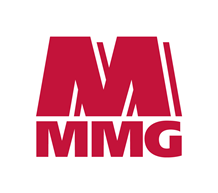 MMG LIMITED五礦資源有限公司(Incorporated in Hong Kong with limited liability)(Stock Code: 1208)OVERSEAS REGULATORY ANNOUNCEMENTThis overseas regulatory announcement is issued pursuant to Rule 13.10B of the Rules Governing the Listing of Securities on The Stock Exchange of Hong Kong Limited. MMG Limited (MMG) has released the following information to the Australian Securities Exchange (ASX) in relation to the commencement of its secondary listing on the ASX as a Foreign Exempt Listing in accordance with ASX listing requirements.MMG’s 2014 annual report. MMG’s interim report for the six months ended 30 June 2015.  MMG’s memorandum and articles of association. ASX Appendix 1C – ASX Foreign Exempt Listing Application and Agreement.ASX Information Form and Checklist.ASX Information Form and Checklist - Annexure I.A table outlining the capital structure of MMG in accordance with items 9 and 10 of the ASX Information Form and Checklist. A concise summary of:the rights and obligations of security holders under Hong Kong law in accordance with item 13 of the ASX Information Form and Checklist;the obligations of MMG under Hong Kong law and/or the rules of HKEx regarding disclosure of material information, financial information and dealings by directors and controlling holders, in accordance with item 14 of the ASX Information Form and Checklist; andhow the disclosure of substantial holdings and takeovers are regulated under Hong Kong law in accordance with item 15 of the ASX Information Form and Checklist.Please refer to the website of MMG at www.mmg.com for copies of the documents listed at items 1, 2 and 3.  The remainder of these documents are attached to this announcement.Hong Kong, [10] December 2015As at the date of this announcement, the Board comprises nine directors, of which three are executive directors, namely Mr Andrew Gordon Michelmore, Mr David Mark Lamont and Mr Xu Jiqing; two are     non-executive directors, namely Mr Jiao Jian (Chairman) and Mr Gao Xiaoyu; and four are independent non-executive directors, namely Dr Peter William Cassidy, Mr Leung Cheuk Yan, Ms Jennifer Anne Seabrook and Prof Pei Ker Wei.By order of the BoardMMG LimitedAndrew Gordon MichelmoreCEO and Executive Director